Week of August 13 thru 17, 2018Pre-K thru 5thMonday, August 13  thru August 17, 2018 	2nd thru 5th Grade:First Day of Art Rules and Procedures.  Introduction to Artist Trading Cards.1st Grade:First Day of Art Rules and Procedures.  Book:  “Beautiful Oops” by Barney Saltzbert.  Book:  “The Art Book for Children, Book two” pgs 17, 32, 33, 34, 35.  “What is Art?”Introduction to Artist Trading CardsKindergarten:First Day of Art Rules and Procedures.  Book:  “Beautiful Oops” by Barney Saltzbert.  Book:  “The Art Book for Children, Book two” pgs 17, 32, 33, 34, 35.  “What is Art?”ATC: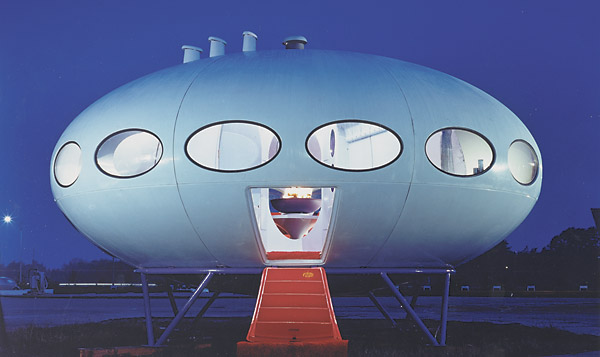 Matti Suronen, Futuro House, 1968.  Resources:http://www.thefuturohouse.com/ http://www.futurohouse.net/photos.htm